Как развивать речь малыша от рождения до года?Составила логопед Безносова Н.В.
Самой первой ступенькой речевого развития малыша будет воспитание потребности речевого общения. 

Что же это такое, потребность в речевом общении? 

Малыш учится понимать, что для нормального взаимодействия с взрослыми ему необходимо овладеть их языком, т.е. словесно обозначить свои просьбы, желания, потребности. 

Начинать развивать речь ребенка необходимо как можно раньше. Как только вы его увидели и «познакомились», общение должно быть постоянным. 

Развитие речевого общения в 2-4 месяца. 

Когда малышу исполнится 2 месяца, можно начинать занятия по стимуляции его голосовых реакций и речевой активности. Занятия проводятся по 1-1,5 минуте 3-5 раз в день. 

Двух-, трехмесячный ребенок подолгу певуче гулит, а на ласковое обращение к нему взрослого отвечает общим оживлением, радостными звуками. В этот период, для того чтобы вызвать у ребенка гуление, достаточно создать общую положительную эмоциональную настроенность. Можно потормошить малыша или ласково погладить его щечки.

Если ребенок мало или совсем не гулит, то надо вызвать у него гуление. Его вызывают ласковым голосом или пением. Сначала дайте ребенку возможность прислушаться к нерезким, приятным звукам голоса. 

Научить его вслед за вами произносить звуки гуления можно, когда у него есть зрительное и слуховое внимание. Поэтому важно, чтобы во время «занятия-общения» малыш смотрел на ваше лицо. Медленно произносите звуковые сочетания а, агы, гу и т.д., широко открывая рот, чтобы ребенок видел артикуляцию. Если же все-таки малыш до 3-4 месяцев не повторяет эти движения, то можно ему помочь пассивно выработать подражательную реакцию. Легко поглаживая губы крохи, в определенном ритме в момент произнесения вами звука открывайте рот ребенка. Этот прием надо повторять в течение дня 4-6 раз. 

В результате произнесения первых непроизвольных звуков у ребенка развивается артикуляционный аппарат, слуховое сосредоточение. А это, как известно, служит предпосылкой развития речи ребенка, умения воспринимать слово взрослого. 

На четвертом месяце важно продолжать развивать у ребенка голосовые реакции. Например, взрослый называет малыша по имени, меняя свое местонахождение и интонацию, побуждая малыша тем самым к радостному оживлению, к активному произнесению звуков. 

Развитие речевого общения в 4-6 месяцев. 

В возрасте от 4 до 6 месяцев как можно чаще используйте игры–подражания. Они необходимы для развития артикуляционных навыков, слухового внимания, эмоционального общения с малышом и поддерживают развитие лепета. Это совместные «разговоры», в которых вы активно и отчетливо произносите повторяющиеся слоги (ма-ма-ма, ба-ба-ба и т.д.). Следите, чтобы ребенок видел ваше лицо во время такого «разговора», общайтесь очень эмоционально, слушайте «высказывания» малыша, кивайте и давайте ему понять, что вы его понимаете. Постарайтесь определить «любимый» звук ребенка, который он чаще всего повторяет, и активно используйте его в «диалогах». Когда ребенок начнет повторять звук за вами, постепенно вводите в «разговоры» и новые звуки (сначала гласные). 

При уходе за ребенком не забывайте постоянно «оречевлять» все происходящее, называйте части тела малыша, предметы одежды, игрушки и т.д. 

Говорите о себе в третьем лице, когда ухаживаете за малышом и общаетесь с ним: «Сейчас мама даст сок», «Мама оденет», чтобы ребенок связывал образ матери со словом «мама». 

Очень полезно при общении с малышом использовать различную интонацию. При общении и «разговорах» с малышом поизносите слоги, которые он использует в лепете, с различными интонациями: удивленно, радостно, вопросительно, спокойно и т.д. 

К 5—6 месяцам ребенок начинает произносить слоги. Он подолгу повторяет: ба-ба-ба, да-да-да и т.п. Это не только забава: малыш слушает себя, что важно не только для развития органов речи, но и для формирования речевого слуха. 

Чтобы поддержать лепет малыша, подхватите произнесенные им звуки, и ребенок будет вторит им. Так постепенно формируется способность подражать речи взрослого. А это очень важно для накопления активного словаря в дальнейшем.

Развитие речевого общения в 6-12 месяцев. 

С 6—7 месяцев у ребенка развивается способность понимать некоторые слова и выражения, произносимые взрослым. Но для этого необходимо чаще с ним разговаривать; например, когда надо взять ребенка из кроватки, приговаривайте: «Дай ручки, маленький» и маните его к себе. 

Поднося его к предметам, находящимся в комнате, назвать их. После нескольких таких «уроков» ребенок научится поворачивать голову и находить взором то, о чем говорит взрослый. Для того, чтобы название предмета связывалось у ребенка именно с самим предметом, а не с местом, где он находится, нужно переместить этот предмет на глазах у ребенка. Теперь он ищет взором именно его, поворачивает головку направо, налево и радостно улыбается, наконец-то найдя игрушку. Постепенно малыш запоминает членов семьи: «Где мама?», и он отыскивает глазами маму, тянется к ней. «А где папа?» (бабушка, дедушка) - он отыскивает глазами отца. 

Стремясь развить у ребенка понимание речи, старайтесь использовать любой повод для разговоров с ним. Одевая малыша, сопровождайте, словом свои действия: «Сейчас (имя ребенка) наденет рубашку. Дай мне ручку. Вот так». Берете его за руку, чтобы малыш знал, где у него рука, и что означает эта просьба. «А теперь наденем носок. Где ножка?» 

Хотя смысл речи еще неясен ребенку, но он вслушивается в ласковый голос матери и улыбается ей. Если такие приемы повторяются несколько раз в течение дня, он постепенно запоминает, что от него требуется, и в ответ на предложение: «Сейчас наденем рубашку, дай ручку» протягивает руку. Смысл слова становится малышу понятным благодаря тому, что оно сопровождается жестом, действием, подчеркивается тоном, мимикой. 

Постоянные разговоры с ребенком служат средством накопления у него пассивного словаря, т.е. понимания речи. 

Маленького ребенка берут на руки, ходят с ним но комнате, показывают предметы и называют их: «Это часы: тик-так, тик-так! Где часы? А это киса. Вот петушок: петушок-петушок, золотой гребешок!» Малыш прислушивается, взгляд его говорит о том, что он понимает название предмета, отыскивает его глазами. 

Чем чаще обращаются взрослые к ребенку со словами ласки и внимания, с разговорами о близких и знакомых предметах, тем быстрее развивается понимание речи. 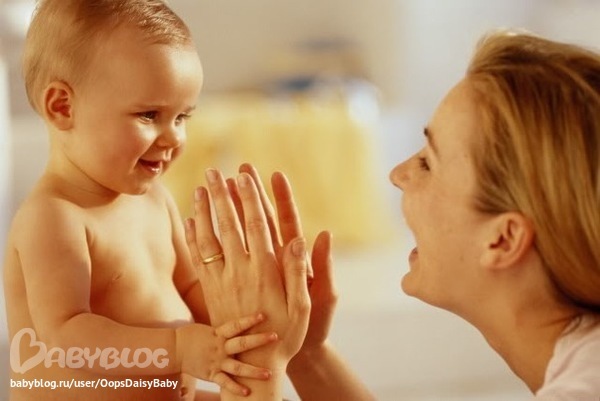 